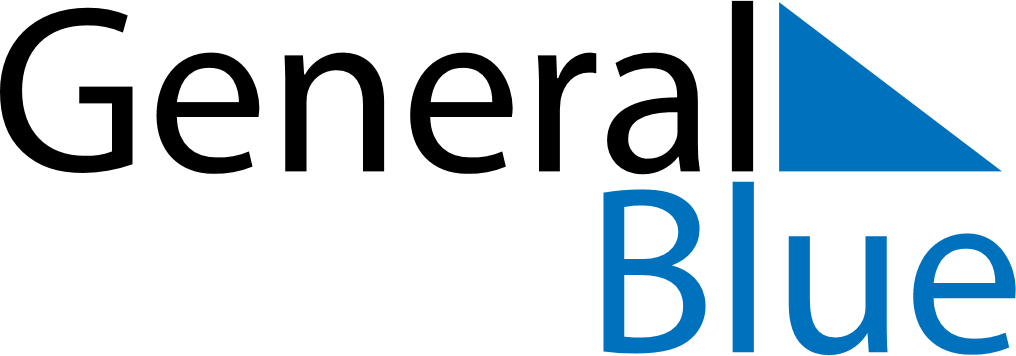 October 2029October 2029October 2029AlbaniaAlbaniaMondayTuesdayWednesdayThursdayFridaySaturdaySunday123456789101112131415161718192021Mother Teresa Day22232425262728293031